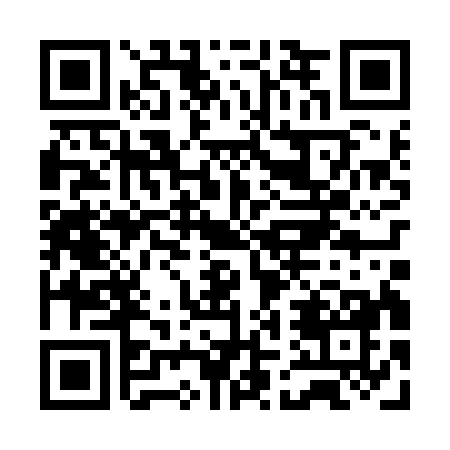 Prayer times for Wandandian, AustraliaWed 1 May 2024 - Fri 31 May 2024High Latitude Method: NonePrayer Calculation Method: Muslim World LeagueAsar Calculation Method: ShafiPrayer times provided by https://www.salahtimes.comDateDayFajrSunriseDhuhrAsrMaghribIsha1Wed5:096:3511:552:535:156:362Thu5:096:3511:552:525:146:353Fri5:106:3611:552:515:136:344Sat5:116:3711:552:505:126:345Sun5:116:3811:552:505:116:336Mon5:126:3911:552:495:106:327Tue5:136:3911:552:485:096:318Wed5:136:4011:552:475:086:309Thu5:146:4111:542:475:086:3010Fri5:156:4211:542:465:076:2911Sat5:156:4211:542:455:066:2812Sun5:166:4311:542:455:056:2813Mon5:176:4411:542:445:046:2714Tue5:176:4511:542:435:046:2615Wed5:186:4611:542:435:036:2616Thu5:186:4611:542:425:026:2517Fri5:196:4711:542:425:016:2418Sat5:206:4811:542:415:016:2419Sun5:206:4911:542:415:006:2320Mon5:216:4911:552:404:596:2321Tue5:216:5011:552:404:596:2222Wed5:226:5111:552:394:586:2223Thu5:236:5111:552:394:586:2224Fri5:236:5211:552:384:576:2125Sat5:246:5311:552:384:576:2126Sun5:246:5411:552:374:566:2027Mon5:256:5411:552:374:566:2028Tue5:266:5511:552:374:556:2029Wed5:266:5611:552:364:556:2030Thu5:276:5611:562:364:556:1931Fri5:276:5711:562:364:546:19